  MADONAS NOVADA PAŠVALDĪBA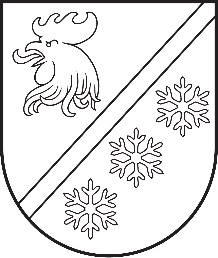 Reģ. Nr. 90000054572Saieta laukums 1, Madona, Madonas novads, LV-4801 t. 64860090, e-pasts: pasts@madona.lv ___________________________________________________________________________MADONAS NOVADA PAŠVALDĪBAS DOMESLĒMUMSMadonā2024. gada 29. februārī						        	     		        Nr. 61								                    (protokols Nr. 4, 2. p.)Par projekta “Industriālās zonas un uzņēmējdarbības infrastruktūras izveide Madonas pilsētā Madonas novadā” pieteikuma sagatavošanu un būvniecības dokumentācijas izstrādes izmaksāmPamatojoties uz Eiropas Savienības kohēzijas politikas programmas 2021.-2027. gadam 6.1.1. specifiskā atbalsta mērķa “Pārejas uz klimatneitralitāti radīto ekonomisko, sociālo un vides seku mazināšana visvairāk skartajos reģionos” 6.1.1.3. pasākuma “Atbalsts uzņēmējdarbībai nepieciešamās publiskās infrastruktūras attīstībai, veicinot pāreju uz klimatneitrālu ekonomiku” projektu pieteikumu atlases nolikumu, Madonas novada pašvaldība plāno sagatavot un iesniegt projekta pieteikumu “Industriālās zonas un uzņēmējdarbības infrastruktūras izveide Madonas pilsētā Madonas novadā”.Madonas novada pašvaldības iepirkumu komisijā veikts iepirkums ID Nr. MNP 2023/49 “Būvprojektu izstrāde un autoruzraudzība Industriālās zonas izbūvei Madonā”, un iepirkuma līguma slēgšanas tiesības piešķirtas par kopējo līgumcenu 88 400,00 EUR (astoņdesmit astoņi tūkstoši četri simti euro, 00 centi) bez pievienotās vērtības nodokļa. Līguma summa ar pievienotās vērtības nodokli 106 964,00 EUR (viens simts seši tūkstoši deviņi simti sešdesmit četri euro, 00 centi). Lai projekta  “Industriālās zonas un uzņēmējdarbības infrastruktūras izveide Madonas pilsētā Madonas novadā“ iesniegumu varētu iesniegt Centrālā finanšu un līgumu aģentūras Kohēzijas politikas vadības informācijas sistēmā ir nepieciešams finansējums 106 964,00 EUR (viens simts seši tūkstoši deviņi simti sešdesmit četri euro, 00 centi) apmērā būvniecības dokumentācijas izstrādei.Noklausījusies sniegto informāciju, atklāti balsojot: PAR -  14 (Agris Lungevičs, Aigars Šķēls, Aivis Masaļskis, Andris Sakne, Artūrs Čačka, Artūrs Grandāns, Arvīds Greidiņš, Gatis Teilis, Guntis Klikučs, Iveta Peilāne, Kaspars Udrass, Sandra Maksimova, Valda Kļaviņa, Zigfrīds Gora), PRET - NAV, ATTURAS - NAV, Madonas novada pašvaldības dome NOLEMJ:Uzsākt projekta “Industriālās zonas un uzņēmējdarbības infrastruktūras izveide Madonas pilsētā Madonas novadā” pieteikuma sagatavošanu un tam nepieciešamās dokumentācijas izstrādi.Piešķirt projekta “Industriālās zonas un uzņēmējdarbības infrastruktūras izveide Madonas pilsētā Madonas novadā” būvniecības dokumentācijas izstrādei 106 964,00 EUR (viens simts seši tūkstoši deviņi simti sešdesmit četri euro, 00 centi) no Madonas novada pašvaldības 2024. gada budžeta nesadalītajiem līdzekļiem.             Domes priekšsēdētājs					             A. Lungevičs	Galeja 29273189